		Памятка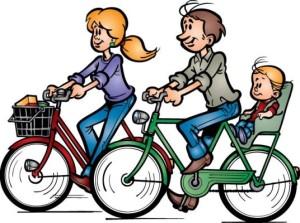 Формирование навыков здорового образа жизни.   Здоровый образ жизни (ЗОЖ) является важным фактором здоровья: повышает трудовую активность, создает физический и душевный комфорт, активизирует жизненную позицию, защитные силы организма, укрепляет общее состояние, снижает частоту заболеваний и обострений хронических заболеваний.   Главные составляющие здорового образа жизни - это отказ от вредных привычек, здоровое рациональное питание, сбалансированный режим физических нагрузок, плодотворная трудовая деятельность.Первый и главный пример для ребенка — родители   В здоровый образ жизни включают разные составляющие, но большинство из них считаются базовыми:- воспитание с раннего детства здоровых привычек и навыков;- окружающая среда: безопасная и благоприятная для обитания, знания о влиянии окружающих предметов на здоровье;- отказ от вредных привычек: курения, употребления алкоголя и наркотиков;- питание: умеренное, соответствующее физиологическим особенностям конкретного человека, информированность о качестве употребляемых продуктов;- движение: физически активная жизнь, включая специальные физические упражнения, с учетом возрастных и физиологических особенностей;- формирование межличностных отношений в трудовых коллективах, семьях, отношения к больным и инвалидам;- гигиена организма: соблюдение правил личной и общественной гигиены, владение навыками первой помощи;- закаливание.   Залогом успешного развития нашего общества является здоровье подрастающего поколения. Вопрос формирования, сохранения и укрепления здоровья детей, подростков, учащейся молодежи имеет особую социальную значимость, так как от этой категории населения зависит здоровье нации.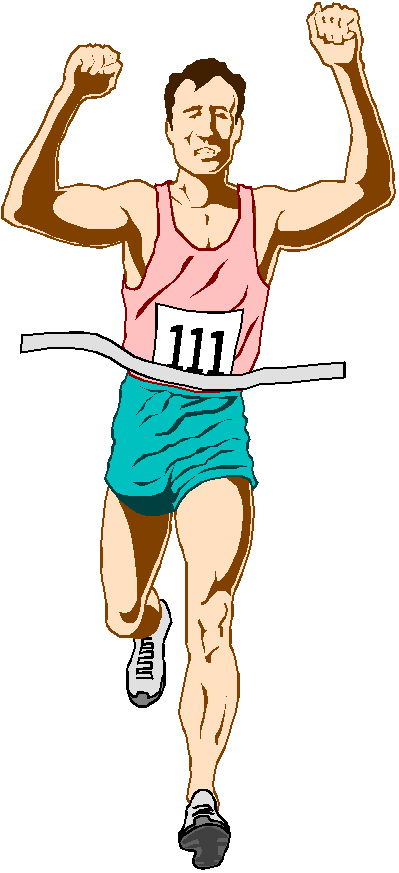        Мы желаем Вам        быть здоровыми!